52. Więzienna cela – moc modlitwyPoznasz:-wydarzenie  o uwięzieniu i uwolnieniu św. Piotra– na czym polega modlitwa wstawiennicza,Dziś na katechezie dowiemy się o uwięzieniu i cudownym uwolnieniu św. Piotra, które miało miejsce w Jerozolimie.  Uwięzienie i uwolnienie Piotra (Dz 12,1.3-11)  „W tym także czasie król Herod zaczął prześladować niektórych członków Kościoła… uwięził nadto Piotra. Pojmawszy go, osadził w więzieniu i oddał pod straż czterech oddziałów, po czterech żołnierzy każdy. Strzeżono więc Piotra w więzieniu, a Kościół modlił się za niego nieustannie do Boga. W nocy, po której Herod miał go wydać, Piotr, skuty podwójnym łańcuchem, spał między dwoma żołnierzami, a strażnicy przed bramą strzegli więzienia. Wtem zjawił się anioł Pański i światłość zajaśniała w celi. Trąciwszy Piotra w bok, obudził go 

i powiedział: «Wstań szybko!» Równocześnie z rąk [Piotra], opadły kajdany. «Przepasz sięi włóż sandały!» – powiedział mu anioł. A gdy to zrobił, rzekł do niego: «Narzuć płaszcz i chodź za mną!» Wyszedł więc i szedł za nim, ale nie wiedział, czy to, co czyni anioł, jest rzeczywistością; zdawało mu się, że to widzenie. Minęli pierwszą i drugą straż i doszli do żelaznej bramy prowadzącej do miasta. Ta otwarła się sama przed nimi. Wyszli więc, przeszli jedną ulicę i natychmiast anioł odstąpił od niego. Kiedy Piotr przyszedł do siebie powiedział: «Teraz wiem na pewno, że Pan posłał swego anioła i wyrwał mnie z rąk Heroda»”. 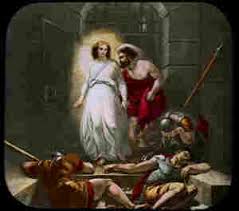 Odpowiedz ustnie na pytania:– Kto uwięził Piotra? – Co czyniła wspólnota Kościoła, gdy Piotr przebywał w więzieniu? – Kto ukazał się Piotrowi? – Kto przyczynił się do tego, że Piotr został cudownie uwolniony? Podczas gdy Piotr przebywał w więzieniu za dawanie świadectwa o Chrystusie, Kościół modlił się za niego, wstawiał się za nim przed Bogiem, aby został uwolniony. Piotr odważnie głosił Chrystusa i mimo wielu prześladowań nie wyrzekł się Go. Dla swojego Mistrza był gotowy oddać życie.Modlitwa Kościoła za św. Piotra została wysłuchana przez Boga. Widzimy więc, jaka jest  modlitwy wstawienniczej. Modlitwa wstawiennicza –  : „Modlitwa wstawiennicza polega na prośbie na rzecz drugiego. Nie zna granic i obejmuje również nieprzyjaciół”  - z katechizmu. 
W czasie takiej modlitwy  wstawiamy się do Boga za osoby, które tej Bożej łaski potrzebują.Czy my modlimy się za innych?  Komu potrzebny jest dar mojej modlitwy? Na pewno chorzy, bezrobotni, starsi, smutni, poszkodowani przez katastrofy czy wojny, rządzący państwami, pasterze Kościoła, czyli kapłani i biskupi Kto jeszcze, pomyśl…………… W Kościele wszyscy mamy się o siebie nawzajem troszczyć. Jesteśmy powołani do tego, aby każdego, zwłaszcza potrzebujących otoczyć modlitwą. W czasie Mszy Świętej w Modlitwie Powszechnej wznosimy prośby za innych - powtarzamy Ciebie prosimy, wysłuchaj nas PanieWykonaj ćwiczenia z zeszytu